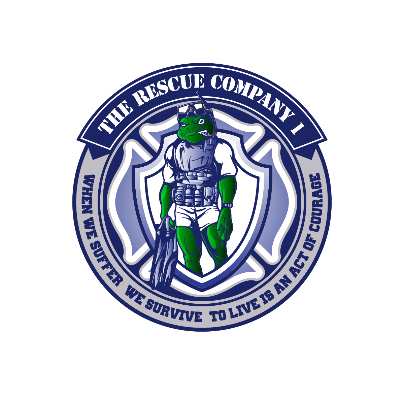 SAR Exam 5In a water rescue, the most obvious hazard is?WildlifeSpeed of WaterWater itselfCold waterThe ______ issues of water rescue, and in particular flood events, must also be taken into consideration.Water SpeedHazmatWater temperatureTime of DayPersonal protective equipment (PPE) must protect the wearer from the water itself and contact with it. Water itselfHazmatCold waterNone of the aboveA dry suit fulfills this purpose. Flame protectionA barrier is required between people and the hazardous materialCold protectionIncrease in swim speedA dry suit will fit a range of people if the seals fit effectively. Zippers can closeFeet are the same sizeLabeled correctlySeals fit effectivelyA dry suit __________ offers a barrier but no impact protection or thermal properties. AnteriorPosteriorMembrane SurfaceShellA dry suit requires additional _______ to be worn underneathSweat protectionDry clothingLong underwearThermal ClothingWetsuits work by trapping a layer of water between the individual's skin and the suit material to?  To warm the water To help with flotationTo reduce water dragNone of the above While wetsuits can be a good option for rescue teams when operating in clean rivers, they are not suitable for?Flood environmentAir operationsLong distanceDeep dives It is important to note that in the United States, the term PFD is used in common usage to denote both lifejackets and buoyancy aids.FalseTrueIn water rescue anyone near 15 feet from water’s edge need to have a PFD.FalseTrueWhat statement is true about Testing a Flotation DeviceTry it on and fasten all the buckles and straps. Make sure you can breathe easily.If you can pull it over your head, it's too big. If you cannot fasten all the buckles and straps comfortably, it's too small.With supervision, enter the water and float on your back. Make sure your chin clears that water so that you can breathe. If your chin/mouth is underwater, you need more flotation.Try swimming on your front and back. Make sure you can move well enough and that your PFD or lifejacket does not float up around your face. If so, it is too big.Only the first and thirdThe first threeAll the aboveNone of the above Type V PFDs - for those whose primary mandate is rescue from Swiftwaterinherently buoyant, minimum buoyancy of 15.5 lbs, at least 2 cinch straps to ensure PFD stays in place in swiftwater, cinch-type strap and closure at the waist of the PFD, and quick-release system for tethering or towing.TrueFalseLifejackets are designed for accidental immersion. TrueFalseLifejackets are intended to provide buoyancy and to maintain the body in a position that protects the airway. HeadBackAirwayNone of the aboveThe NFPA sets standards for helmets for surface water operations in the 1952 Standard. These helmets are designed to protect the head from impacts.Must FloatMust be yellowA & BThe NFPA specifies a cut-proof wrist in Swiftwater glovesTrueFalseSwiftwater environments often have high levels of background noise created by moving water, and in many cases whistle blasts can be heard when vocal communication is not possible.RadioWhistleFlashlightMegaphone Anyone working near the water environment with ropes must carry a?RadioName tagKnifeLifeguard Style FloatSwim fins can greatly increase a rescuer's speed when swimming in water. However, they can be difficult and tiring to use in swiftwater and are awkward when moving about on shore.FalseTrue